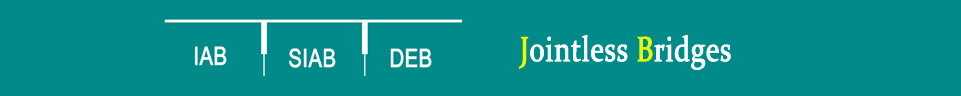 The 2nd International Symposium on Jointless & Sustainable Bridges（ISJSB2019）July 15-19, 2019Hosting Organization: International Association of Jointless Bridges (IAJB) Organizers: Northeast Forestry University (NFU)Fuzhou University (FZU)International Association of Bridge Earthquake Engineering (IABEE).Committee of Sustainable Civil Engineering, Urban Science Research Institute, ChinaConference Location: Northeast Forestry University, 26 Hexing Road, Xiangfang District, Harbin, Heilongjiang, ChinaAbout the SymposiumIntroductionSustainability is a holistic concept that is becoming increasingly important in the construction sector. Jointless bridge meeting sustainable development trend has been widely used in developed and is being promoted to developing countries. Compared with the conventional bridge, it has lower maintenance costs due to elimination of joints, improved vehicular riding quality due to the smooth, uninterrupted deck, lower noise, as well as larger mitigation capability against disaster.In order to promote the application and development of jointless bridges, the International Association of Jointless Bridges (IAJB) was established during the first international Workshop of jointless bridge held in Fuzhou (China) on March 8-14, 2014. Subsequently, four workshops were held in China and the United States in 2015, 2016, 2017 and 2018, respectively. The jointless bridge terminology, international guideline, technical development direction and association work were discussed in these workshops and important progress was made.The International Association of Jointless Bridge held the first International Symposium on Jointless & Sustainable Bridges (ISJSB'2016) in Fuzhou (China) from May 12th to 14th, 2016. Experts and scholars from China, United States, Canada, Italy, Spain, Germany and Turkey participated in the conference, and conducted in-depth discussions and exchanges on topics such as design, construction, maintenance and retrofitting of bridges without expansion joints. The topic of sustainable bridge technology was also discussed. The IAJB Association decided to hold the ISJSB meeting every three years, and to organize the second Symposium (ISJSB'2019) in Harbin (China) from July 15-19, 2019.Experts and researchers are welcome to attend the Symposium to exchange ideas and experiences on bridge design, construction and maintenance issues as well as ideas for future growth and sustainability.Symposium TopicsTopics to be covered in the Symposium include but are not limited to:Codes and guidelines for Jointless BridgesSoil Structure Interaction (SSI) Seismic Response and Resilience of Jointless Bridges Design of Jointless BridgesRetrofitting of existing conventional bridges to a new integral configurationDevelopment of Sustainable BridgesNew and high performance materials for durable BridgesLife cycle cost of BridgesHealth monitoring of bridgesDurability performance of bridgesRegistrationThe conference registration fee includes: a) attendance; b) proceedings in CD; c) lunch and coffee breaks; e) conference banquet and welcome reception. Accompanying person will not receive the proceedings.Call for AbstractsA request for abstracts for the ISJS2019 Symposium is now open.The abstract and full paper templates can be downloaded at: http://jointlessbridges.fzu.edu.cn/. The abstract format file name is: IAJB2019_Abstract_ Template; the full-text format file name is: IAJB2019_FULLpaper_Template.Please submit your abstracts by April 15, 2019 to the following emails:E-mail:huangfuyun@fzu.edu.cn or ldzhxldzhx@163.com. Selected papers will be recommended for publication in a special issue of Journal of Bridge Engineering (2019, Jointless Bridge), ASCE.The author is requested to submit a manuscript with the English abstract and the title of the paper, the author's name, the affiliation, the mailing address, the telephone/fax number and the e-mail address before the deadline of abstract submission, and submit the full paper within the specified time. Please indicate the following when submitting the manuscript:2019 Seamless Bridge Workshop SecretariatSchool of Civil Engineering, Northeast Forestry UniversityHarbin, Heilongjiang Province, ChinaImportant Dates CommitteesInternational Scientific CommitteeOrganizing CommitteeConference Venue The conference is located at Northeast Forestry University in Harbin, Heilongjiang Province, China.The meeting address is: Northeast Forestry University, No. 26, Hexing Road, Xiangfang District, Harbin, Heilongjiang Province, China.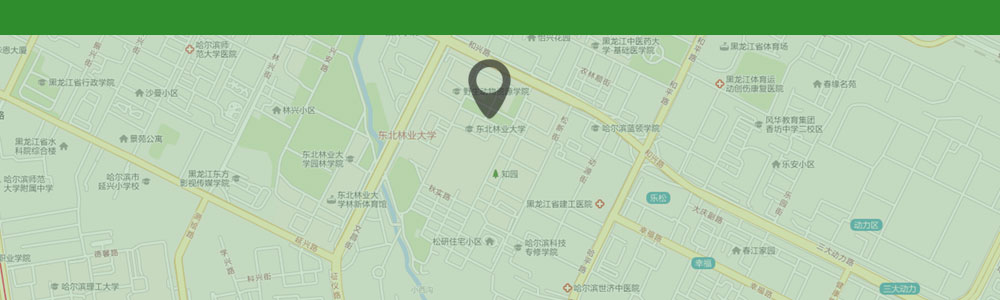 Registration FeeEarly Bird feeUntil June 15, 2019Standard FeeAfter June 15, 2019Delegate$600/￥4000$800/￥5500Student$300/￥2000$400/￥2750Accompanying Person$400/￥2750$400/￥2750Abstract SubmissionApril. 15, 2019Abstract AcceptanceApril. 30, 2019Full Paper SubmissionMay 30, 2019Pre-registration DueJune 15, 2019SymposiumJuly 15-19, 2019Philip W. Yen, ChairInternational Association of Bridge Earthquake Engineering (IABEE), USAAlp CanerMiddle East Technical University, TurkeyAlessandro Palermo  University of Canterbury, New ZealandAnastasisos SextosUniversity of Bristol, UKBaochun Chen Fuzhou University, ChinaBijan Khaleghi  Department of Transportation, Washington State, USABruno Briseghella Fuzhou University, ChinaCamillo NutiUniversity of Roma Tre, ItalyChristian Binder Schimetta Consult ZTGmbH, AustriaChengyu LiUniversity of Colorado at Denver, USADamien Champenoy Civil Engineering Structures, Cerema Est, FranceFrank Y. Chen Pennsylvania State University, USAFuyun Huang Fuzhou University, ChinaGeorge MylonakisUniversity of Bristol, UKGiuseppe Carlo MaranoFuzhou University, ChinaHabib Tabatabai  University of Wisconsin-Milwaukee, USAHans Petursson Swedish Transport Administration, SwedenIan Buckle University of Nevada, USAJiangang Wei  Fujian College of Engineering, ChinaJianzhuang Xiao  Tongji University, ChinaKhaled Sennah  Ryerson university, CanadaPeter DusickaPortland State University, USAPhilippe Jandin Civil Engineering Structures, Cerema Est, FranceQingguo Ben Sujiao Group Co., Ltd., ChinaQiuhong Zhao  Tianjin University, ChinaRoman GeierSchimetta Consult ZTGmbH, AustriaStergios A.MitoulisUniversity of Surrey, UKThomas Kuhnle  Schimetta Consult ZTGmbH, AustriaTianlai Yu Northeast Forestry University, ChinaVoo Yen LeiDura Technology, MalaysiaXu Ming  Tsinghua University, ChinaYiyan Chen Shenzhen Municipal Design and Research Institute Co., Ltd., ChinaYongjian Liu Chang’an University, ChinaYuanfeng Wang  Beijing Jiaotong University, ChinaYizhou Zhuang  Fuzhou University, ChinaTianlai Yu (Chair)Northeast Forestry University, P.R.CHINAFuyun Huang (Co-Chair)Fuzhou University, P.R.CHINAHongxiang Zhang (Secretary)Northeast Forestry University, P.R.CHINALinda Kuo International Association of Bridge Earthquake Engineering (IABEE), USAJunqing Xue  Fuzhou University, China Jiazhan SuFuzhou University, China Yufan Huang   Fuzhou University, ChinaGuanglong Yu Northeast Forestry University, ChinaGuowei Zhang  Northeast Forestry University, ChinaYagebai ZhaoNortheast Forestry University, ChinaHongguang WangNortheast Forestry University, ChinaYan YangFuzhou University, China